PRATHEESH 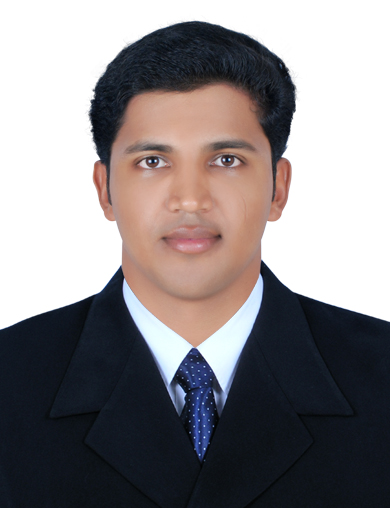 E-Mail:    PRATHEESH.374427@2freemail.com CAREER SUMMARY   An Engineer with 5 years and 5 months of experience in Heavy Machinery Installation, Maintenance and Repair project Currently working as Assistant Manager Product Support for Caterpillar Heavy Machinery.Over 5 years of professional experience in After sales – Service for Heavy Machinery.Implementing systems, processes & procedures to facilitate smooth functioning of Service OperationsProduct development & service support for equipment components WORK EXPERIENCE  GMMCO LIMITEDDesignation: Assistant Manager - (1st April 2015- Present)Role: Product Support -Heavy MachineryResponsibilitiesReporting to Service Head and assisting in execution of New Business establishments Organizing and chairing meetings with Manufactures in resolving Executional and technical issues pertaining to all activities departments. Erection and commissioning of  Heavy machinery Onsite repair and maintenance of  Conducting technical audit and providing recommendations for improving product life and availability.Technical support to Site engineers as well as for customers during major breakdowns. Planning and effective utilization of inventory using FIFO analysis.Meeting customers, enhancing spares by planning and estimating the stock there by reducing lead time in procurement. Service contract planning, execution and Monitoring.Monitoring and reviewing on regular basis with all Projects/Branches on progress of Parts revenue, Service performance, outstanding limit, Collections on receivables and driving the branches to achieve their monthly Targets. Continuous monitoring of Field machines along with Service coordinators to generate opportunities for both Sales and Service. GMMCO LIMITEDDesignation: Senior Engineer (11 June 2012 to 1st April 2015)Role: Customer supportResponsibilities Erection and Commissioning of Caterpillar Mining Trucks , Shoves and DraglinesMaintenance of  Caterpillar shovels, draglines and trucks Leading  a team size of 100 plus technicians  Planning and execution machine assembly activities Responsible for product delivery and quality.Site Supervision and project execution Heavy lifting , alignment of motors, welding and quality assurance   Competent in liaising with Design Engineers for accomplishing activities like design clarifications,, etc.Responsible for service reports and product documentation for warranty support ADDITIONAL SKILLS & TRAININGS Experience in working with cross cultural team.Attended Training of finance for managers conducted by Institute For Financial Management And Research Good knowledge in Non-Destructive Testing (Ultrasonic Test, Magnetic Particle Test, Radiographic Test)Microsoft Excel, Microsoft Power point, Microsoft Project, Microsoft Word.Handled a team of people within a short span of my career.Auto CAD 3D and Solid works EDUCATIONBachelors in Mechanical Engineering from Amrita School of Engineering, Bangalore in 2012 with 6.67/10 CGPAHigher Secondary Schooling ,Government Higher Secondary School Kuttamath , Kerala ,2008,Over all Aggregate 80%SSLC, Government Higher Secondary School Kuttamath , Kerala,2006, Over all Aggregate 90%ACHIEVEMENTSExecutive Program In Business Administration (EPBA) From IIT Madras  , 2016 with CGPA of 7.6/10 Achieved record team achievement of exceptional contribution award towards outstanding team work and completing the project  before time  2015- 2016Achieved record team achievement of exceptional contribution award towards Dragline Erection during 2014- 2015PERSONAL DETAILS        Date of Birth            : 30th December 1990        Languages Known            : English. Hindi, Malayalam and Tamil